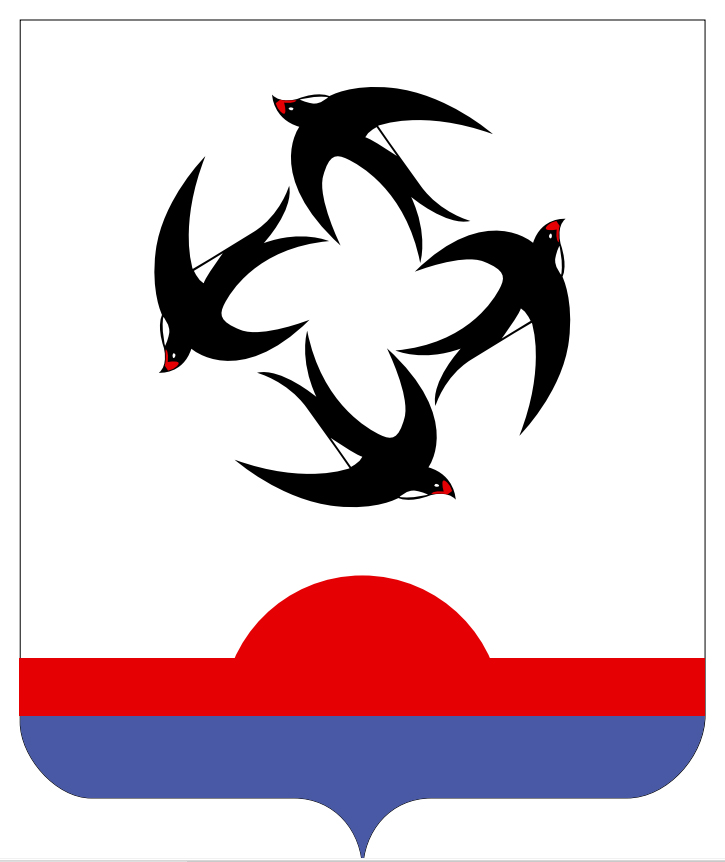 АДМИНИСТРАЦИЯ КИЛЬМЕЗСКОГО РАЙОНА КИРОВСКОЙ ОБЛАСТИПОСТАНОВЛЕНИЕ01.08.2022									                     № 268 пгт КильмезьО внесении  изменений  в  постановление  администрации  Кильмезского  района  от  06.07.2021 № 307Администрация   Кильмезского  района  ПОСТАНОВЛЯЕТ:Внести  следующие  изменения  в  постановление  администрации  Кильмезского  района  от  06.07.2021  №  307  «Об  утверждении  муниципальной  программы  «Развитие  культуры  и  туризма   на  2019-2025  годы»:В  паспорте  программы  раздел  «Объемы  ассигнований  муниципальной  программы»  изложить  в  новой  редакции:  Общий  объем  ассигнований  муниципальной  программы  составит  296764,67  тыс. рублей,  в  том  числе:  за  счет  средств  федерального  бюджета -  9238,04  рублей;  за  счет  средств  областного  бюджета – 113992,894 тыс. рублей;  за  счет  средств  районного  бюджета – 173533,736 тыс.  рублей;Приложение  № 2   к  Муниципальной  программе  изложить  в  новой  редакции,  согласно  приложению  № 1.Приложение  №  3  к  Муниципальной  программе  изложить  в  новой  редакции, согласно  приложению  № 2.Контроль  за  исполнением  данного  постановления  возложить  на  первого  заместителя  главы  администрации  Кильмезского  района  Чучалину  Т.Н.Глава  Кильмезского  района                                  А.В.СтяжкинПОДГОТОВЛЕНОЗаведующий  отделомсоциального  развития                                                         Н.Г.Смирнова                       29.07.2022СОГЛАСОВАНО:Заместитель главы администрации По  финансам, налогам и сборам, начальник финансового управления				А.П. Благодатских                              29.07.2022Правовая экспертиза проведена:Консультант  по  правовым вопросам Е.В.Бурова      29.07.2022Лингвистическая экспертиза проведена:Управляющий делами администрации района					М.Н. Дрягина                              29.07.2022Разослать: адм. - 1 , ОСР - 1, РайФУ - 1, упр.эк.разв. - 1, МЦБ – 1. 